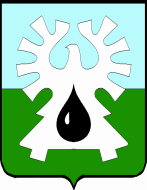 ГОРОДСКОЙ ОКРУГ УРАЙХАНТЫ-МАНСИЙСКОГО АВТОНОМНОГО ОКРУГА-ЮГРЫ         ДУМА ГОРОДА УРАЙ          РЕШЕНИЕот 15 декабря 2021 года                                                 	  	                     № 39О  координаторе муниципальной трехсторонней комиссии по регулированию социально-трудовых отношений в городе Урай В соответствии с пунктом 8.1 Положения о муниципальной трехсторонней комиссии по регулированию социально-трудовых отношений в городе Урай, утвержденного решением Думы города Урай от 23.04.2009 №27, Дума города Урай решила:1. Назначить Новосёлову Светлану Петровну, заместителя главы города Урай, координатором муниципальной трехсторонней комиссии по регулированию социально-трудовых отношений в городе Урай.2. Признать утратившими силу:1) решение Думы города Урай от 25.05.2015 №59 «О координаторе муниципальной трехсторонней комиссии по регулированию социально-трудовых отношений в городе Урай»;2) решение Думы города Урай от 24.12.2015 №153 «О внесении изменения в решение Думы города Урай «О координаторе муниципальной трехсторонней комиссии по регулированию социально-трудовых отношений в городе Урай».     3. Опубликовать настоящее решение в газете «Знамя» и разместить на официальном сайте органов местного самоуправления города Урай в информационно-телекоммуникационной сети «Интернет».Председатель Думы города Урай                                                 А.В. Величко